Snídaně má vliv na úspěch dítěte ve školeTo, že snídaně patří mezi nejdůležitější jídlo dne, nepřekvapí. Překvapující je zjištění, že právě snídaně je nejvíce vynechávaným jídlem dne, zvláště pak mezi dospívajícími dětmi. Vědci ale přicházejí se zjištěním, že snídaně pozitivně ovlivňuje kognitivní a akademické výkony školáků[1].Co to vlastně jsou kognitivní funkce a jaké kognitivní funkce rozlišujeme?Kognitivní funkce souvisejí s tím, jak vnímáme a jednáme ve světě kolem nás, jsou nezbytné k vykonání jakéhokoliv úkolu, jednoduchého i složitého, a patří k nim všechny myšlenkové procesy, které nám umožňují rozpoznávat, pamatovat si, učit se a přizpůsobovat se neustále se měnícím podmínkám prostředí. Je to například:PaměťPozornost, koncentraceRychlost zpracování informací, pohotovostVýkon a výkonnostní funkce včetně emocionální seberegulaceŘeč, schopnost vyjadřování a porozuměníProstorová orientaceKognitivní funkce se dají trénovat, ale z hodnocených studií vyplývá, že i snídaně má na ně pozitivní vliv. Děti, které snídají, vykazují lepší výsledky kognitivních funkcí než děti, které snídani vynechávají.Kromě vlivu na náš duševní výkon zde existuje i souvislost mezi pravidelným vynecháváním jídla během dne a rozvojem obezity. To platí především u dětí a adolescentů, kteří vynechávají snídani. Lékaři se u obézních pacientů často setkávají s faktem, že nikdy nesnídají. To je pak spojeno s větším hladem a vyšší spotřebou kalorií později během dne[2].Věnujte proto snídani pozornost. Má vliv nejenom na zdraví a fyzickou kondici vašich dětí, ale i na schopnost dětí soustředit se a učit se. I díky pravidelné a zdravé snídani může vaše dítě dosáhnout v životě větší úspěch.z webu http://sdetmiprotiobezite.cz/5895-2/autor: z. marinov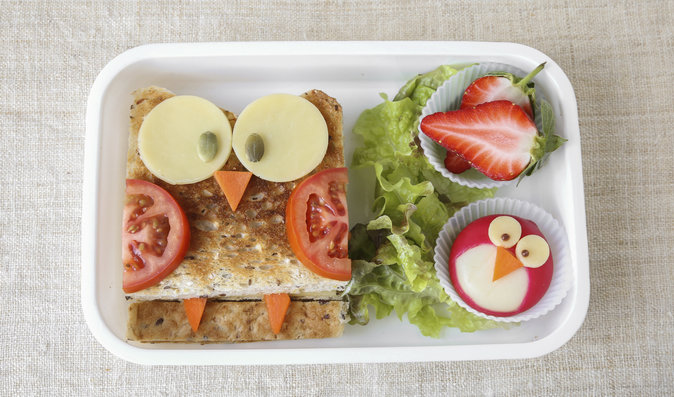 